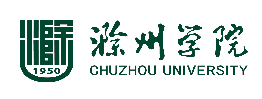 地理信息与旅游学院课程建设档案盒封面课程名称：                          课程代码：                       主讲教师：               职称：              教学团队成员：         人注：（1）课程基本情况：教学大纲、一节课典型教案和课程教学总结（如课程包含实验，则还应有实验教学大纲、实验教案、3-5份学生实验报告）。（2）课程考试（考查）情况：样卷、评分标准、试卷分析，以及试卷和学生成绩表（如课程包含实验，则还应有学生实验考核方法及成绩表）。（3）教材选用与建设情况：包括选用教材（含实验指导书）的封面复印件或自编教材正本、教学参考资料目录以及各种声像资料等；教材建设规划相关材料。（4）课程建设情况：课程评估方案、指标体系；省级、校级课程建设情况；双语教学课程建设相关材料；教学研究课题立项申请书及批准书、学期课题进展情况、教改情况（课程体系改革和教学方法与手段改革）以及其它教学研究总结、典型经验材料、获奖证书、刊登发表的教学研究成果等。材料分类序号份数目录备注课程基本情况教学大纲课程基本情况典型教案课程基本情况实验计划表实验课提供课程基本情况实验指导书实验课提供课程基本情况实验报告实验课提供课程基本情况课程小结课程基本情况其他考试考查样卷（样题）含实验课考核样题考试考查评分标准含实验课考核评分标准考试考查试卷分析教材选用与建设情况选用教材教材选用与建设情况参考资料课程建设情况课程建设材料课程建设情况课程相关研究课程建设情况课程改革情况课程建设情况课程相关获奖课程建设情况课程建设总结